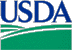  2011 GENERALFEEDLOT MANAGEMENTQUESTIONNAIRECATIBeginning time [military]: ___________In general my questions deal with cattle and calves on feed for the slaughter market. Their ration would include grain, silage, hay, or protein supplements.	1. 	They would include cattle you are feeding for others.	2.	They would exclude		a.	Any of your cattle being custom fed in feedlots being operated by others.		b.	Cattle being “backgrounded only” for sale as feeders, for later placement on feed in			another feedlot, or to be returned to pasture.		c.	Any cattle and calves placed in your feedlot(s) for purposes other than the U.S. slaughter			market (e.g., animals to be used for breeding stock).You may find it easier to answer some of the questions if you have feedlot records available. Your response is voluntary and not required by law. However, your participation is needed to make the estimates as accurate as possible.Section 1—Total Cattle Inventory and Placements1.	How many cattle and calves were on feed for the slaughter market	on July 1, 2010?		+   _____ head2.	During the period of July 1, 2010, through June 30, 2011, how many cattle	and calves were:	a.	Placed on feed in your feedlot(s)?		+   _____ head	b.	Marketed for slaughter (shipped out of your feedlots)		[Exclude those marketed prior to reaching expected		slaughter weight (e.g., realizers and railers.]?		-   _____ head3.	How many cattle and calves were on feed for the slaughter market	on July 1, 2011?		-   _____ head4.	[Add Items 1 + 2a – 2b – 3 and enter total] Then the number of 	cattle and calves that left your feedlot(s) during the year for reasons	other than going to slaughter market (“other disappearance”) was		=   _____ head5.	Of the [Item 4] cattle and calves recorded as other	disappearance, what percentage or how many:			Percent	OR	Head	a.	Died?		_____		_____	b.	Were sent to market prior to reaching expected slaughter weight?		_____		_____	c.	Were returned to grazing?		_____		_____	d.	Were shipped to another feedlot?		_____		_____	e.	Were stolen?		_____		_____	f.	Left for other reasons? (specify: _______________________)		_____		_____	g.	Total [should equal 100% or Item 4]		100%		_____6.	During the period July 1, 2010, through June 30, 2011, were any cattle	and calves placed in your feedlot(s) for purposes other than the U.S.	slaughter market?		1 Yes      3 No[If Item 6 = NO, SKIP to Section 2.]7.	How many [Item 6] cattle and calves were:a.	Beef animals to be used for breeding stock?		_____ headb.	Dairy animals to be used for breeding stock?		_____ headc.	Other cattle and calves?		_____ headd.	Total		_____ head	e.	Were any of these [Item 7d] animals included in the inventory,		placement, and marketing numbers [Items 1–4 of this section]?		1 Yes      3 No		[If YES, correct Items 1–5.]The remaining questions in this survey deal with the total cattle and calvesplaced on feed for the slaughter market during the period July 1, 2010, through June 30, 2011 [Section 1, Item 2a].Section 2—Slaughter Cattle Inventory, Placements, and Shipments1.	Of the [Section 1, Item 2a] cattle and calves placed on feed July 1, 2010, through	June 30, 2011, what percentage or how many were:				Percent	OR	Head	a.	Beef breeds or cross breeds?		_____		_____	b.	Dairy breeds?		_____		_____	c.	Total [should equal 100% or Item 2a]		100%		_____2.	Of the [Item 1] beef breeds or cross breeds and dairy	breeds placed on feed, what percentage were in each of the	following categories:				Beef or 		Dairy				cross breeds		breeds	a.	Steers less than 700 pounds?		_____ %		_____ %	b.	Steers 700 pounds or more?		_____ %		_____ %	c.	Heifers less than 700 pounds?		_____ %		_____ %	d.	Heifers 700 pounds or more?		_____ %		_____ %	e.	Cows [calved one or more times]?		_____ %		_____ %	f.	Bulls?		_____ %		_____ %	g.	Total [should equal 100%]		100%		100%3.	In terms of the origin of the [Section 1, Item 2a] cattle and calves	placed on feed July 1, 2010, through June 30, 2011, what 	percentage or how many were:				Percent	OR	Head	a.	Born on this feedlot or another operation operated solely		by this feedlot?		_____		_____	b.	Purchased by auction?		_____		_____	c.	Purchased via direct sale (cash or video, private treaty)?		_____		_____	d.	Provided for custom feeding by someone else, or by		joint ownership with this lot?		_____		_____	e.	Obtained from other sources? (specify: __________________)		_____		_____	f.	Total [should equal 100% or Section 1, Item 2a]		100%		_____4.	How many shipments of cattle arrived at this feedlot from 	July 1, 2010, through June 30, 2011, from the following sources? 	[A shipment = one group of animals moved all at once,	no matter how many vehicles were required to move them.]						Average Number	Percent of					Number of	of Miles per	Shipments					Shipments	Shipment from	that Crossed					Arriving	Source	State Lines	a. 	Auction		_____	_____	_____ %	b.	Another beef operation		(e.g., cow-calf or stocker operation)		_____	_____	_____ %	c.	Another feedlot		_____	_____	_____ %	d.	Other source		_____	_____	_____ %	e.	Total		_____	_____	_____ %5.	How many shipments of cattle left this feedlot from	July 1, 2010, through June 30, 2011, to the following	destinations? 	[A shipment = one group of animals moved all at once,	no matter how many vehicles were required to move them.]						Average Number	Percent of					Number of	of Miles per	Shipments					Shipments	Shipment to	that Crossed					Departing	Destination	State Lines	a. 	Direct to slaughter		_____	_____	_____ %	b.	Sales/auction		_____	_____	_____ %	c.	Another feedlot		_____	_____	_____ %	d.	Direct to another beef operation		(e.g., cow-calf or stocker operation)		_____	_____	_____ %	e.	Direct to a dairy operation		_____	_____	_____ %	e.	Total		_____	_____	_____ %Section 3—Arrival ProcessingThis section asks about how this feedlot processes arriving animals. This might includesuch procedures as vaccinations, dehorning, implanting, and parasite control. Do notinclude pre-arrival processing procedures.1.	Of the [Section 1, Item 2a] cattle and calves placed on feed, what 	percentage were initially processed as a group during each of	the following time periods? [Exclude animals processed separately	for treatment of illness.]	a.	24 hours or less after arrival		_____ %	b.	25 to 72 hours after arrival		_____ %	c.	72 hours or more after arrival		_____ %	d.	Not processed		_____ %	e.	Total [should equal 100%]		100%[If Item 1d = 100%, SKIP to Item 3.]2.	Of the [Items 1a–c] cattle and calves initially processed	as a group, what percentage were:	a.	Vaccinated against respiratory diseases?		_____ %	b.	Vaccinated against clostridial diseases?		_____ %	c.	Given an injectable antibiotic?		_____ %	d.	Implanted?		_____ %	e.	Treated for parasites?		_____ %	f.	Processed with other procedures (specify: ______________________)		_____ %3.	Of the [Section 1, Item 2a] cattle and calves placed on feed, what	percentage arrived at this feedlot with an individual animal ID?		_____ %[If Item 3 = 0, SKIP to Item 4.]	a.	Of the cattle and calves that arrive with an individual ID, what		percentage of these IDs are removed?		_____ %	b.	Of the cattle and calves that arrive with an individual ID, what		percentage receive a new individual animal ID [excluding tagging		of sick animals]?		_____ %4.	Of the [Section 1, Item 2a] cattle and calves placed on feed, what	percentage were:	a.	Tagged by this feedlot with a unique number such that each		animal was individually identifiable [excluding tagging of		sick animals]?		_____ %	b.	Identified by this feedlot with a group or owner identifier		[pen, tag, brand, hot tag, ear notch, etc.]?		_____ %	c.	Not identified [either individually or as a group]?		_____ %5.	During the year ending June 30, 2011, did you modify your antibiotic	 (for metaphylaxis or mass treatment of animals) or vaccination	procedures for processing new arrivals based on any of the following	factors? [Enumerator note: For example, “Did you modify your	vaccination procedure based on arrival weight?”]				Antibiotic	Vaccination	a.	Arrival weight		_____ code	_____ code	b.	Distance transported or percent shrinkage		_____ code	_____ code	c.	Source of cattle		_____ code	_____ code	d.	Preconditioning		_____ code	_____ code	e.	Dairy cattle breed (compared to beef breeds)		_____ code	_____ code	f.	History of previous antibiotic treatment		_____ code	_____ codeSection 4—Implant Strategy1.	From the time of placement until marketing, what percentage 	of the steers and heifers in each weight category were given	any implants for growth promotion by this feedlot?	a.	Less than 700 pounds		_____ %	b.	700 pounds or more		_____ %[If both Items 1a and 1b = 0%, SKIP to Section 5.]2.	What percentage of the steers and heifers were given:				Less than	700 pounds				700 pounds	or more	a.	Only one implant by this feedlot?		_____ %	_____ %	b.	Two implants by this feedlot?		_____ %	_____ %	c.	Three or more implants by this feedlot?		_____ %	_____ %	d.	Total of Items 2a–c [should equal 100%]		100%	100%[If both Items 2a = 0%, SKIP to Item 4.]3.	Of the [Item 2a] steers and heifers placed on feed and	given only one implant by this feedlot, what percentage	in each weight category were given: 	[See accompanying list for hormone breakdown of implants.]				Less than	700 pounds				700 pounds	or more	a.	An androgenic implant (trenbalone acetate-		containing product) alone or in combination with		other hormones?		_____ %	_____ %	b.	An estrogenic implant containing estrogen, estrogenlike,		progesterone, testosterone, or a combination of these		hormones?		_____ %	_____ %	c.	Total [should equal 100%]		100%	100%[If both Items 1c and both Items 1d = 0%, SKIP to Section 4.]4.	Of the [Items 2b and 2c] steers and heifers placed on	feed and implanted two or more times by this feedlot, what	percentage in each weight category were implanted for the	final time with: [See accompanying list for hormone breakdown 	of implants.]				Less than	700 pounds				700 pounds	or more	a.	An androgenic implant (Trenbalone acetate-		containing product) alone or in combination with		other hormones?		_____ %	_____ %	b.	An estrogenic implant containing estrogen, estrogenlike,		progesterone, testosterone, or a combination of these		hormones?		_____ %	_____ %	c.	Total [should equal 100%]		100%	100%Section 5—Nutrition1.	Of the [Section 1, Item 2a] cattle and calves placed on feed during 	period July 1, 2010, through June 30, 2011, what percentage were given:	a.	An ionophore, such as Rumensin® or Cattlyst®, by this feedlot?		_____ %	b.	A coccidiostat other than an ionophore, such as Corid®		or Deccox®, by this feedlot?		_____ %	c.	Provided with water that was treated with chlorine?		_____ %	d.	Fed a ration with an increasing forage-to-grain ratio?		_____ %	e.	Switched from a high grain ration to a primarily hay ration at finish?		_____ %	f. 	Fed distiller grains as part of the ration?		_____ %	g.	Fasted prior to and during transportation to slaughter?		_____ %	h. 	Fed seaweed extract (e.g., Tasco-14®) prior to slaughter?		_____ %	i.	Fed a beta-agonist (e.g., OptaFlexx®, ractopamine)		_____ %	j.	Provided with probiotics in feed (e.g., Lactobacillus acidophilus)		_____ %	k.	Fed a supplement at finish to increase carcass weight (e.g., Zilmax)?		_____ %2.	During the year ending June 30, 2011, did your feedlot use the 	services of a nutritionist?		1 Yes      3 No3.	Which of the following water sources were used for cattle	on feed for the slaughter market?	a.	Ground water (well)		1 Yes      3 No	b.	Surface water (ponds, lakes, streams)		1 Yes      3 NoSection 6—Health Procedures and Veterinary Services1.	For the [Section 1, Item 2a] cattle and calves placed on feed	during the year that ended June 30, 2011, how frequently	did you conduct pen-riding or walking procedures for:	[Enter one code for each line.]	a.	New arrivals (at feedlot less than 15 days)		_____ code	b.	Animals at feedlot 15 to 30 days		_____ code	c.	Animals at feedlot 30 days or more		_____ code2.	During the period July 1, 2010, through June 30, 2011, did your 	feedlot ever use the services of a veterinarian?		1 Yes      3 No3.	Of the [Section 1, Item 2a] cattle and calves placed on feed, what 	percentage were given antibiotic in feed as a health or production 	management tool?		_____ %4.	Of the [Section 1, Item 2a] cattle and calves placed on feed, what	percentage were given an antibiotic in water as a health or production	management tool?		_____ %Section 7—Quality Assurance1.	Have you heard of the Beef Quality Assurance (BQA) program?		1 Yes      3 No[If Item 1 = NO, SKIP to Item 3.]2.	Have you or someone representing this feedlot attended a national, 	State, or local BQA meeting or training session?		1 Yes      3 No3.	During the period July 1, 2010, through June 30, 2011, were any 	cattle tested for antibiotic residues prior to shipping for slaughter?		1 Yes      3 No4.	How important are each of the following quality assurance practices to you?	a.	The location used for administration of injectable products 		(e.g., in neck, shoulder, side, or leg)		_____ code	b.	The route used for administration of injectable products 		(intramuscular, intravenous, subcutaneous)		_____ code	c.	Implanting strategy		_____ code	d.	Antibiotic selection to manage disease (e.g., type of antibiotic used		or duration of action)		_____ code	e.	Residue avoidance		_____ codeSection 8—Environment1.	During the period July 1, 2010, through June 30, 2011, did 	this feedlot have any tests performed on:	a. 	Ground water (i.e., well water)?		1 Yes      2 Does not apply   3 No	b.	Surface water (e.g., ponds, lakes, or streams)?		[Do not include lagoons, standing water in pens, etc.]		1 Yes      2 Does not apply   3 No	c.	Nutrient content of manure (e.g., nitrogen level)?		1 Yes      3 No	d.	Air quality?		1 Yes      3 No2.	During the period July 1, 2010, through June 30, 2011, what 	percentage of this feedlot’s manure was:	a.	Applied on land owned or managed by this feedlot?		_____ %	b.	Sold?		_____ %	c.	Given away?		_____ %	d.	Removed by paying someone to take it?		_____ %	e.	Removed by another method? (specify: ___________________________)		_____ %	f.	Total [should equal 100%]		100%Section 9—Office Use Only1.	Interview response code [check one and enter code]	1 Zero cattle on feed on July 1, 2011 	2 Out of business	3 Refused General Feedlot Management Questionnaire	4 Out of scope for General Feedlot Management Questionnaire	5 Office hold	6 Inaccessible		_____ code2.	If response code for Item 1 = 3, check the reason below that 	best fits and enter code.	1 Does not want to commit time to the project	2 Does not want involvement with government veterinarian		or has had previous bad experience with government veterinarian	3 Does not have necessary records available	4 Has participated in too many surveys	5 Does not want outside people on the feedlot	6 A bad time of year (planting, harvesting, second job, etc.)	7 Currently has or recently had disease problem with herd	8 Believes that surveys and reports hurt the farmer more than help	9 Could not get owner’s permission	10 No reason given, or other miscellaneous reason	_____ code3. 	Did the respondent use written or computerized records	to assist in answering this survey?		1 Yes      3 NoThis concludes the interview. Thank you very much for your time.Ending time [military] ____________________CodeCodeCode1 – Yes2 – Does not apply3 – NoCodeCode1 – More than twice a day2 – Twice a day3 – Once a day4 – Less than once a day 5 – No standard procedureCodeCode1 –Very important2 – Somewhat important3 – Not important4 – Don’t know